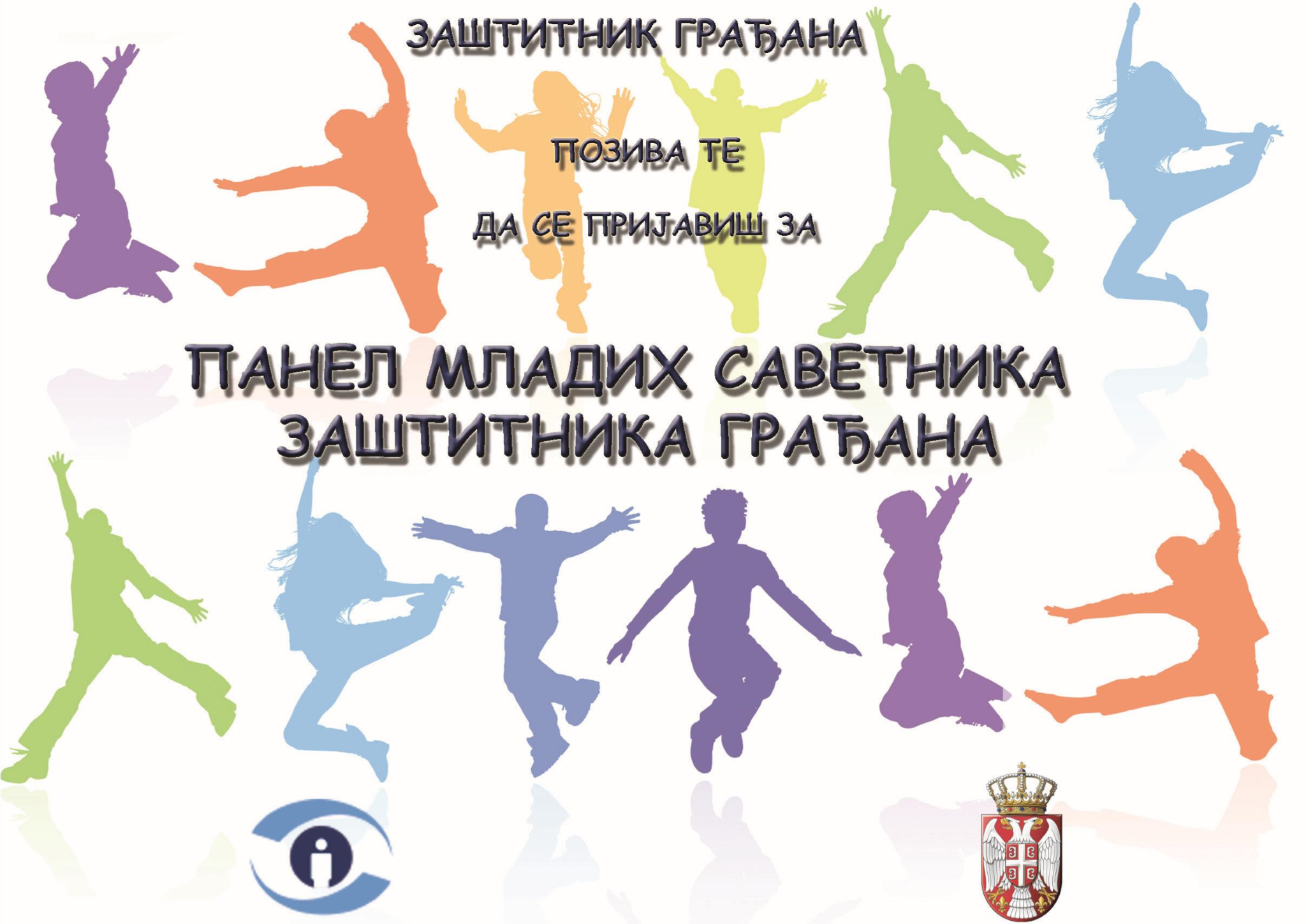 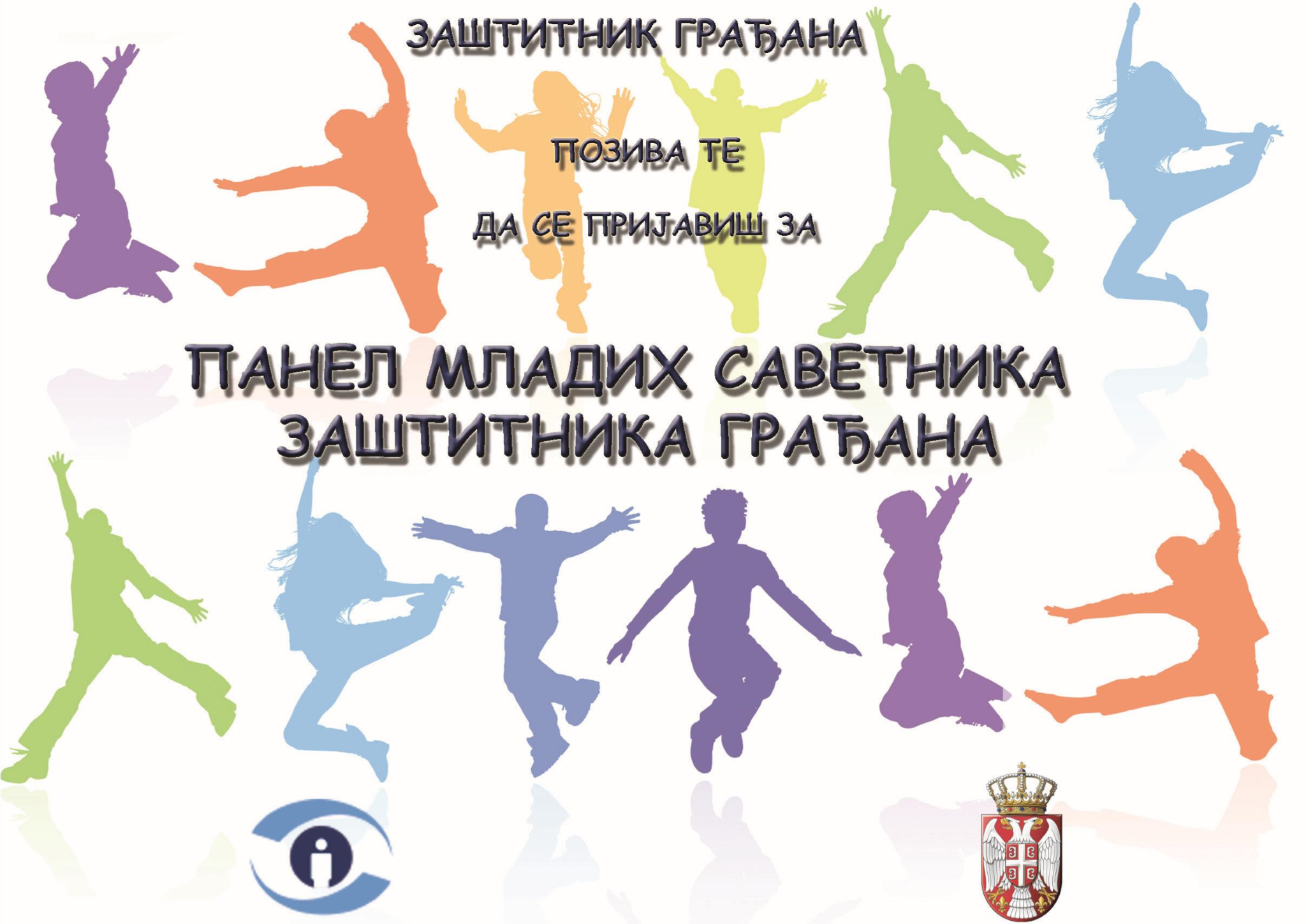 ЗАШТИТНИК ГРАЂАНА ПОЗИВА ТЕ ДА СЕ ПРИЈАВИШ ЗА ПАНЕЛ МЛАДИХ САВЕТНИКА ЗАШТИТНИКА ГРАЂАНА КО СВЕ МОЖЕ ДА СЕ ПРИЈАВИ: девојчице и дечаци са територије Републике Србије; узраста од 13 до 15 година; ученици VII и VIII разреда основних школа. 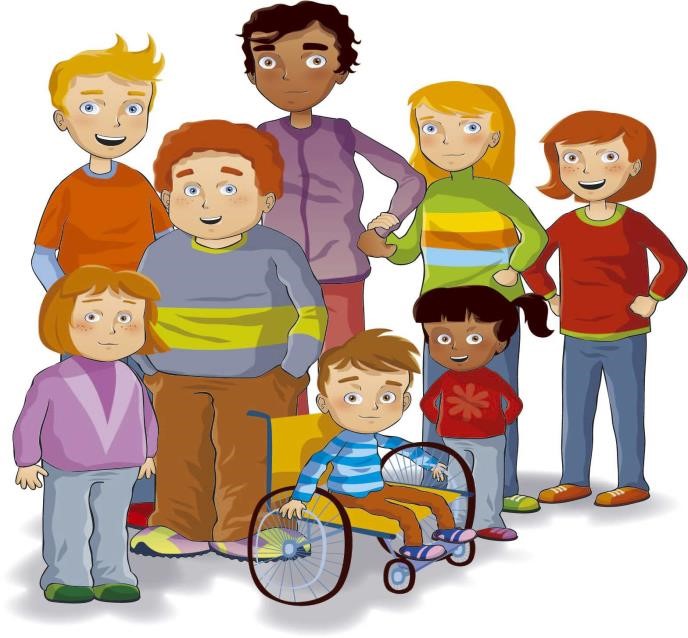 КАДА И КАКО ДА СЕ ПРИЈАВИШ: Пријаву са назнаком за Јавни позив можеш доставити од 07. 10. до                     30. 10. 2021. године, у штампаном или електронском облику на адресe: Заштитник грађана Делиградска 16  	 	 	 	 	     11 000 Београд  zastitnik@zastitnik.rs        КОЈЕ ПОДАТКЕ ТРЕБА ДА САДРЖИ ТВОЈА ПРИЈАВА: име и презиме 	        4. разред и школу коју похађаш датум рођења  	 	         5. бројеве контакт телефона и и-мејл  адресу и место боравишта  Ако желиш, можеш укратко написати своје разлоге због којих се пријављујеш за Панел младих саветника. 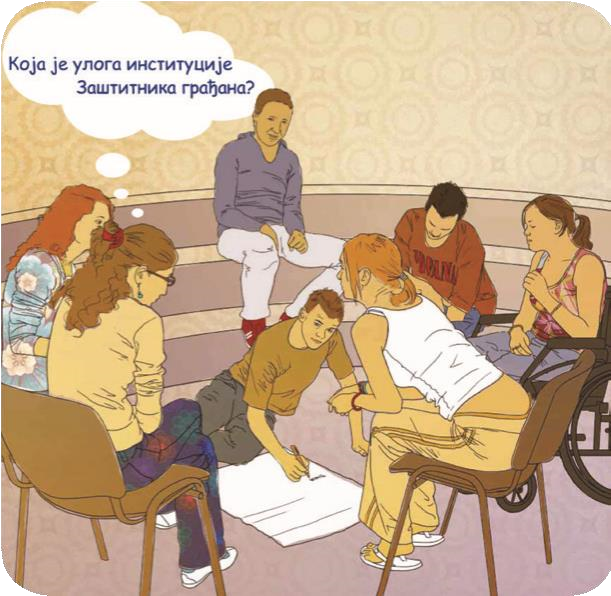 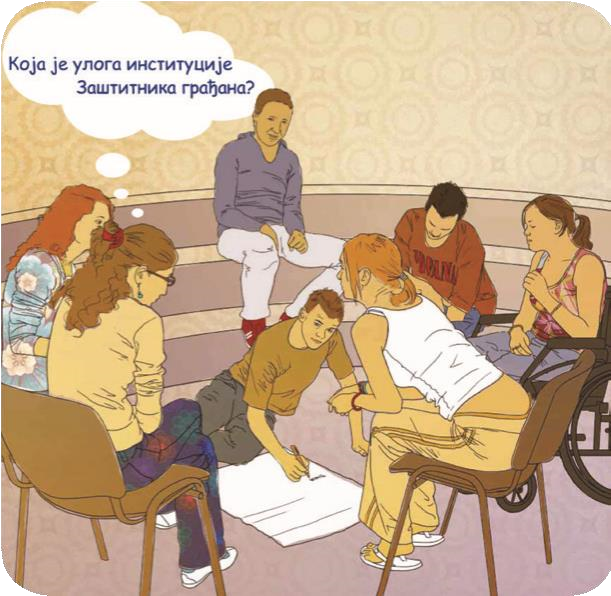 Све додатне информације о Панелу младих саветника можеш добити на броју телефона (011) 2068-100 и интернет странама Заштитника грађана: www.pravadeteta.com и www.zastitnik.rs  ШТА ЈЕ ПАНЕЛ МЛАДИХ САВЕТНИКА ЗАШТИТНИКА ГРАЂАНА: Формиран је 2010. године и представља групу од 30 деце и младих изабраних на Јавном позиву. Број младих саветника је сталан, а нови чланови се бирају периодично или по потреби. Млади саветници састају се са Заштитником грађана, односно заменицом Заштитника грађана за права детета.  Њихова основна улога је да пренесу Заштитнику грађана теме које су важне деци и младима, укажу на проблеме са којима се сусрећу, представе своје ставове и покрену питања која су од значаја за побољшање положаја деце и младих у Србији.   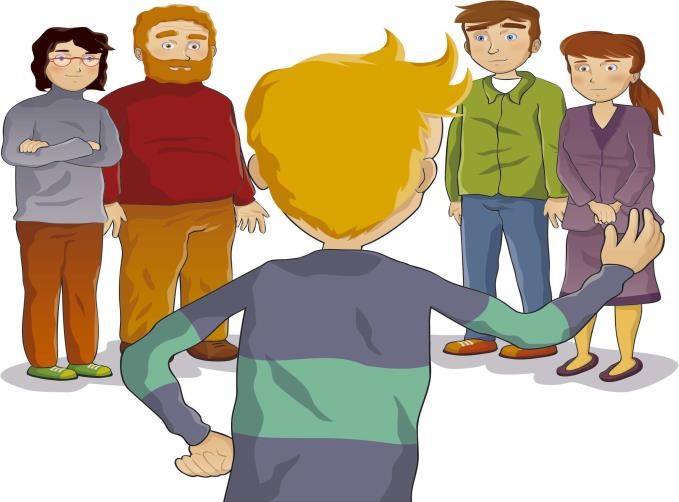 ЦИЉЕВИ ОСНИВАЊА ПАНЕЛА МЛАДИХ САВЕТНИКА: промовисање права детета на слободно изражавање мишљења и учествовање у доношењу одлука које су од значаја за дете и њега/ње се тичу; стварање услова да деца и млади постану партнери одраслих у активностима које се односе на децу, њихов положај и њихова права;  оснаживање деце и младих да се укључе и преузму активну улогу у унапређењу и заштити својих права; информисање о тешкоћама и кршењу прaва детета са којима се деца сусрећу, упознавање са њиховим ставовима, потребама, предлозима за решавање проблема и темама које су њима важне;  подстицање комуникације и сарадње деце и младих широм земље, размене идеја, знања, информација, мишљења и предлога.  НЕКЕ ОД АКТИВНОСТИ ПАНЕЛА МЛАДИХ САВЕТНИКА: Чланови Панела упознали су своје вршњаке широм земље са Конвенцијом о правима детета и улогом институције Заштитника грађана у заштити права детета. Спровели су истраживања о заштити деце и ученика од насиља у школама и о ставовима деце и младих према физичком кажњавању.  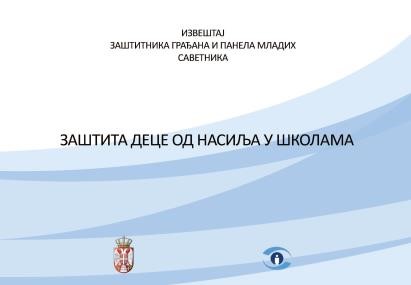 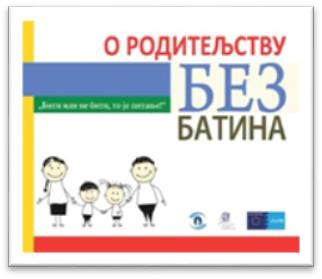 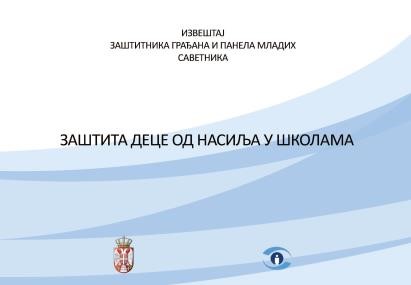 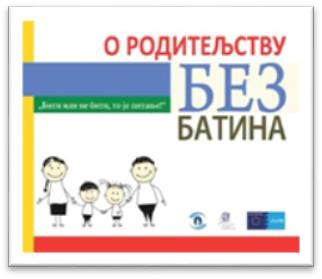 Кроз акцију „Деца-деци и деца за децу“ спровели су радионице са децом и младима који живе и раде на улици.  Упутили су Скупштини, Влади, министарствима, школама и другим институцијама препоруке за побољшање положаја деце и бољу заштиту њихових права.  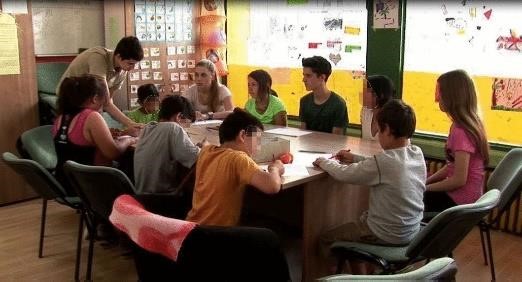 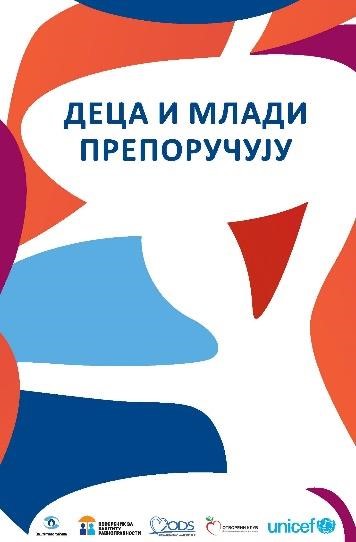 